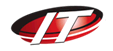 МЕЖДУНАРОДНЫЙ УНИВЕРСИТЕТ ИНФОРМАЦИОННЫХ ТЕХНОЛОГИЙДекану ____________________(ФЦТ / ФКТК)___________________________от студента ______курса, очного отделения специальности ______________________________________________________(шифр и наименование)группы: ___________________                                            ___________________________      (Ф.И.О студента)___________________________      (ID студента)___________________________      (Контактные тел.)ЗАЯВЛЕНИЕ      Прошу Вас перенести сроки сдачи экзамена по дисциплине студенту(ам)__________________________________________________________________ _____________________________________________________________________________,в связи с __________________________________________________________________________________________________________________________________________________.Дисциплина: ______________________________________________________Преподаватель: ___________________________________________________Форма экзамена:____________________________________________________Проктор: _________________________________________________________Дата и время экзамена__________________________________________________________________(Подпись студента)_____________________                (Дата)Электронные почты для отправки:Факультет Цифровых Трансформаций – fdt@edu.iitu.kz Факультет Компьютерных Технологий и Кибербезопасности – fctc@edu.iitu.kz 